ПРОЄКТ (6)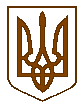 УКРАЇНАБілокриницька   сільська   радаРівненського   району    Рівненської    областіВ И К О Н А В Ч И Й       К О М І Т Е ТРІШЕННЯлютого  2021  року                                                                                      № Про надання дозволу на виконання земляних робіт та будівництва водопровідної мережі в с. Біла КриницяРозглянувши  заяву  керівника гр. Клімчук Людмили Миколаївни, стосовно надання дозволу на виконання земляних робіт та будівництва водопровідної мережі в с. Біла Криниця, проаналізувавши ситуаційну схему розміщення об’єкту, керуючись п.12 ст. 30 Закону України «Про місцеве самоврядування в Україні», виконавчий комітет Білокриницької сільської радиВ И Р І Ш И В :Надати дозвіл гр. Клімчук Л.М. на виконання земляних робіт та будівництва водопровідної мережі за адресою: с. Біла Криниця,                         вул. Грушевського, 24-а, згідно ситуаційної схеми розміщення об’єкту.Зобов’язати гр. Клімчук Л.М. вжити заходів щодо недопущення виникнення надзвичайних ситуацій та проблем із травмуванням населення в місцях проведення земляних робіт.Контроль за виконанням даного рішення покласти на заступника сільського голови з питань діяльності виконавчих органів В.Ю. Шкабару.  Сільський голова		                                                 Тетяна  ГОНЧАРУК